REQUERIMENTO PARA REGISTRO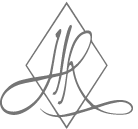 ILUSTRÍSSIMO SENHOR OFICIAL, DO 2° TABELIONATO DE NOTAS, PROTESTO DE TÍTULOS E DOCUMENTOS E PESSOAS JURÍDICAS DE CALDAS NOVAS/GO.Vem, à presença de V.S.ª, requerer que se digne mandar registrar, o seguinte documento:Solicito o registro do documento apresentado unicamente para fins de guarda e conservação, nos termos do artigo 127, VII, da Lei 6.015/1973.Declaro ter ciência de que o registro facultativo, efetuado para fins apenas de meta guarda e conservação, prova somente a existência, a data e o conteúdo do documento, não gerando efeitos em relação a terceiros, sendo vedada indicação alguma que possa ensejar dúvida sobre a natureza do registro ou confusão com a eficácia resultante de outras espécies de atos registrais.         Nestes Termos,	Pede deferimento.	Caldas Novas/GO, _____/_____/20___.	____________________________________Assinatura do RequerenteNOME (Requerente): NOME (Requerente): NOME (Requerente): NOME (Requerente): NOME (Requerente): NOME (Requerente): Estado Civil:Estado Civil:Estado Civil:Profissão:Profissão:Profissão:CPF:RG: RG: RG: RG: Órgão Emissor:Endereço:Endereço:Endereço:Endereço:Telefone: (    )Telefone: (    )Bairro:Bairro:Cidade:Cidade:Cidade:Cidade:E-mail:E-mail:E-mail:E-mail:E-mail:E-mail:Discriminar Documento: 